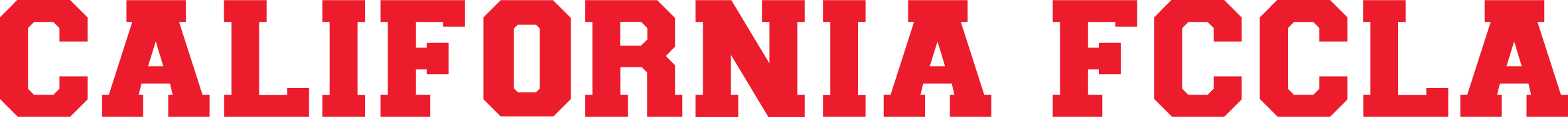 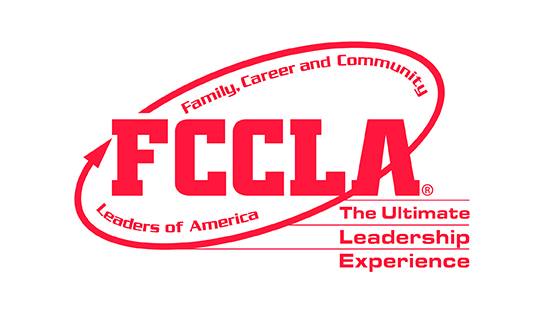          FCCLA Chapter ID Request Form Step 1: Please type information to this form and submit to Melissa Webb, FCCLA State Advisor,   at mwebb@cde.ca.gov. Step 2: You will also need to complete and submit the FCCLA Chapter Participation Form which  both you and your administrator will need to sign.  Step 3: Melissa Webb will email you the Chapter ID number and login credentials to access the   FCCLA National Advisor Affiliation Portal at www.fcclainc.org.                        (Revised 7-21-2023)School NameChapter Name: Ex. Lakewood HS FCCLASchool Type: Middle or High SchoolSchool Address 		School City, State, Zip School PhoneFamily & Consumer Sciences Program Types:  Comprehensive Program (concentrator courses) Ex. Foods and NutritionOccupational Program (capstone courses) Ex. Advanced Culinaryor Both (FCS program includes both concentrator and capstone courses)List FCS Program Type and Course Titles:School Fax County Region 2, 4, 5, 6, 7, 8, 9, or 10	Grades servedDistrict 	Principal Name 	Principal Email Advisor Name Years Teaching FCS CoursesYears Serving as Chapter AdvisorAdvisor Address CityStateZipPhoneCell PhoneHome EmailSchool EmailAffiliation Type:□ Middle School Level: Total $450.00□ Regular: $18.00 per member/advisor□ Up to 25 Members: $790 plus pkg. benefits□ Unlimited Package: all FCS students in your courses: $1,550 plus pkg. benefits